Профессия ШвеяМДК 01.01 Технология обработки текстильных изделийВыполненные задания отправлять на электронный адрес: vik.caverzina2017@yandex.ruТема: Обработка постельного белья (наволочки)ЛитератураТ. В. Могузова, Н. Н. Байкова, Е. В. Тулупова, Е. В. Стрельцова «Практикум по производственному обучению профессии «Портной» §2.1  Выполненное задание сдать на проверку 14. 02. 2022 г.Инструкция по выполнению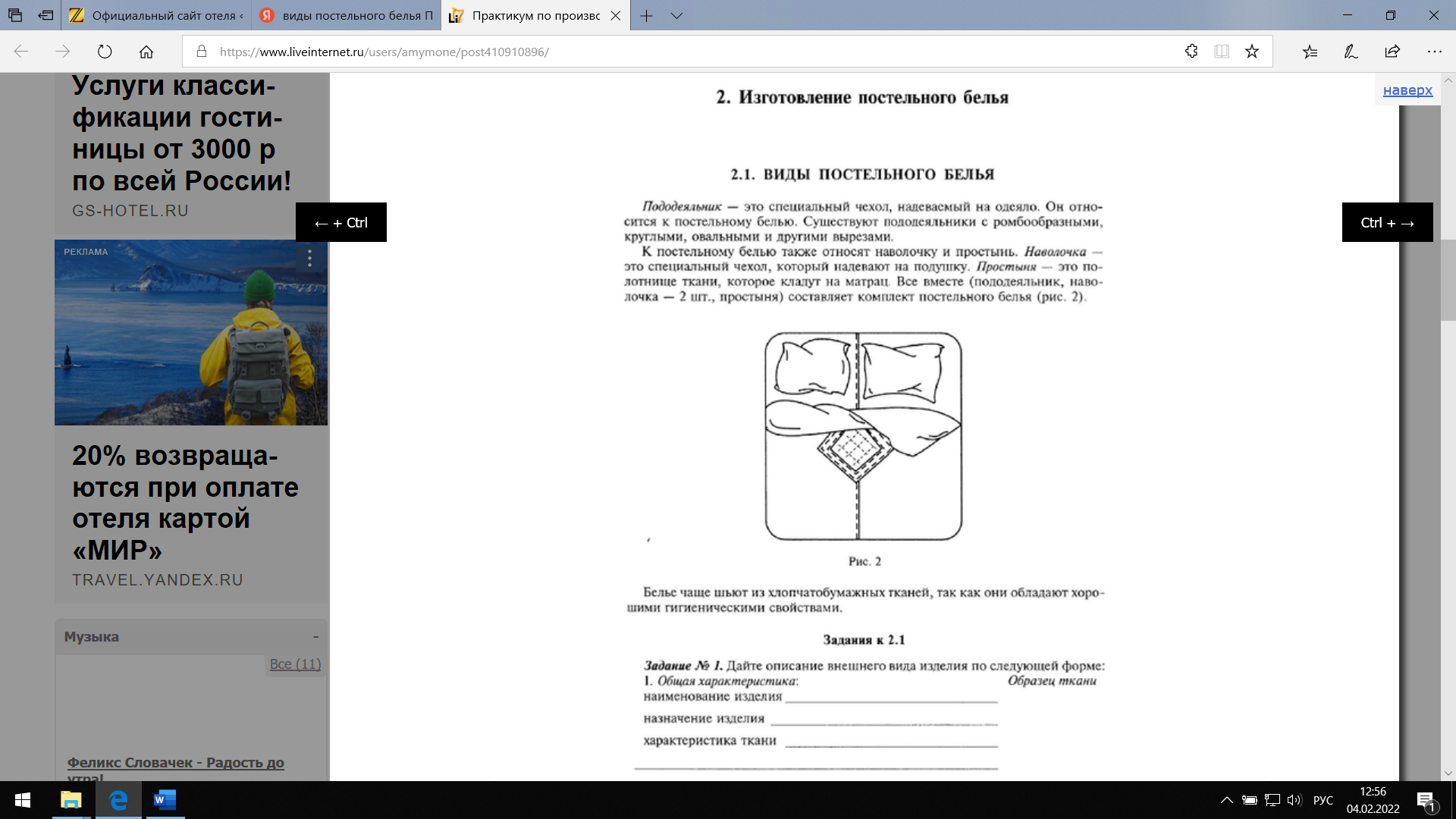 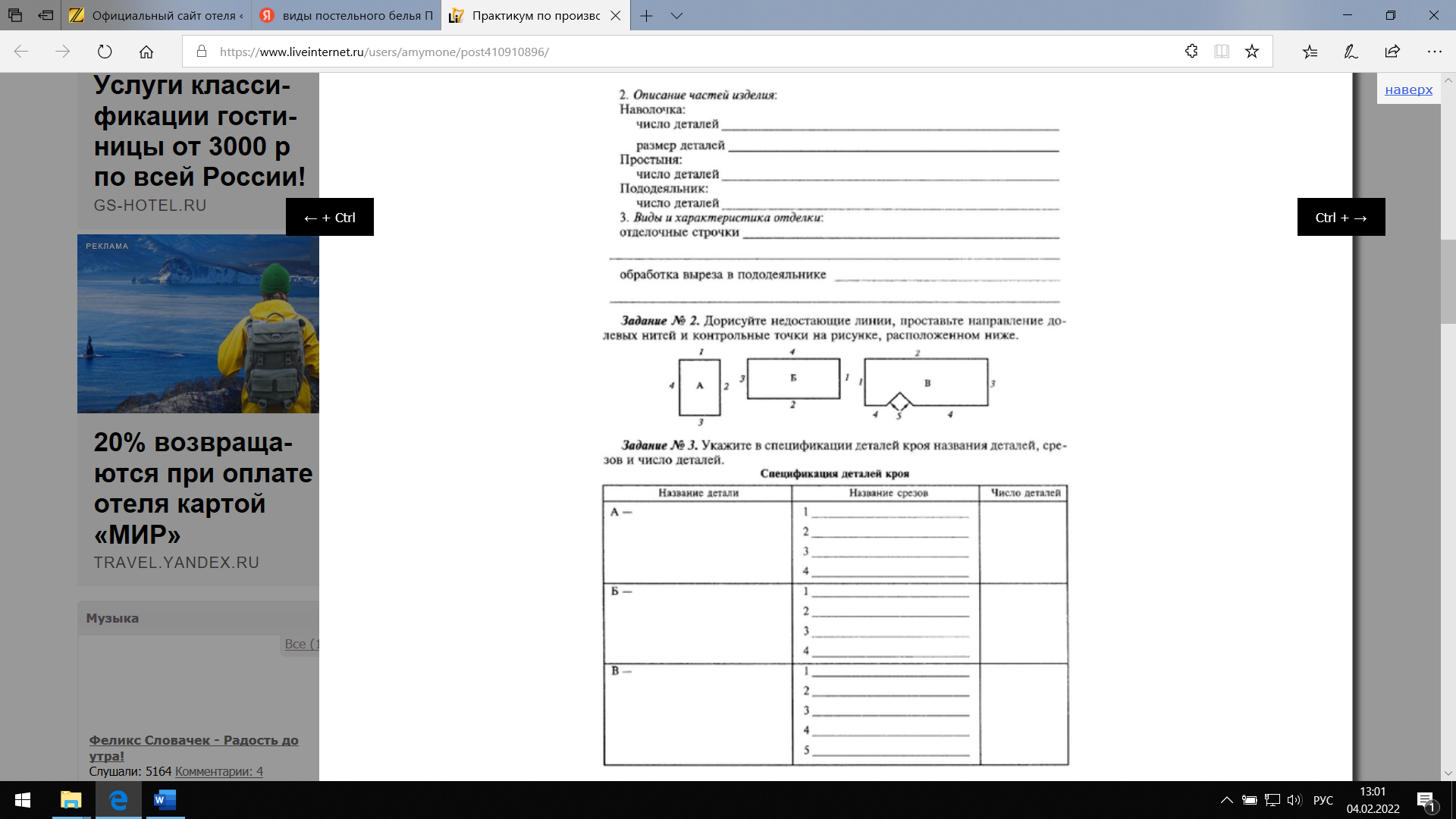 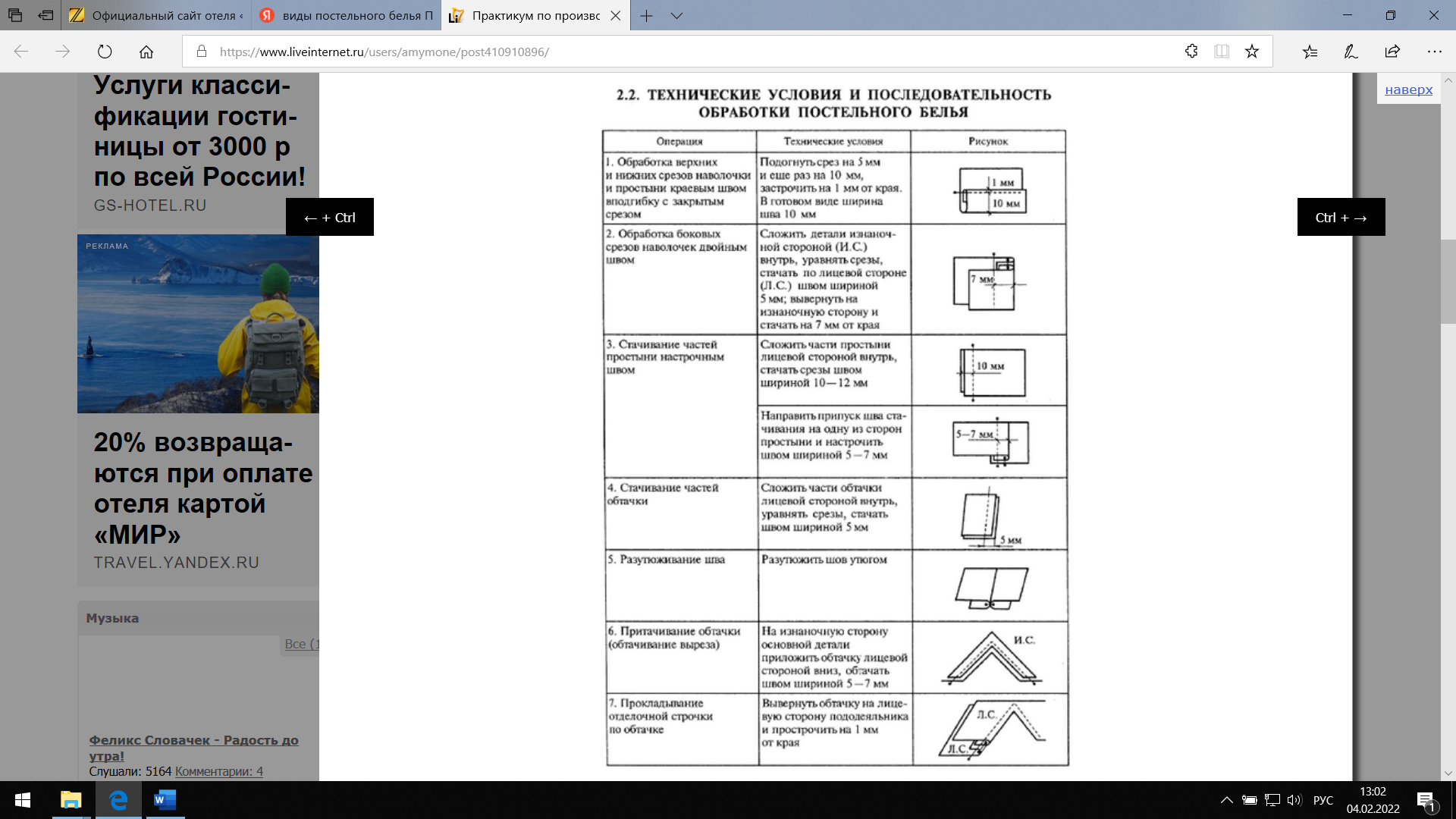 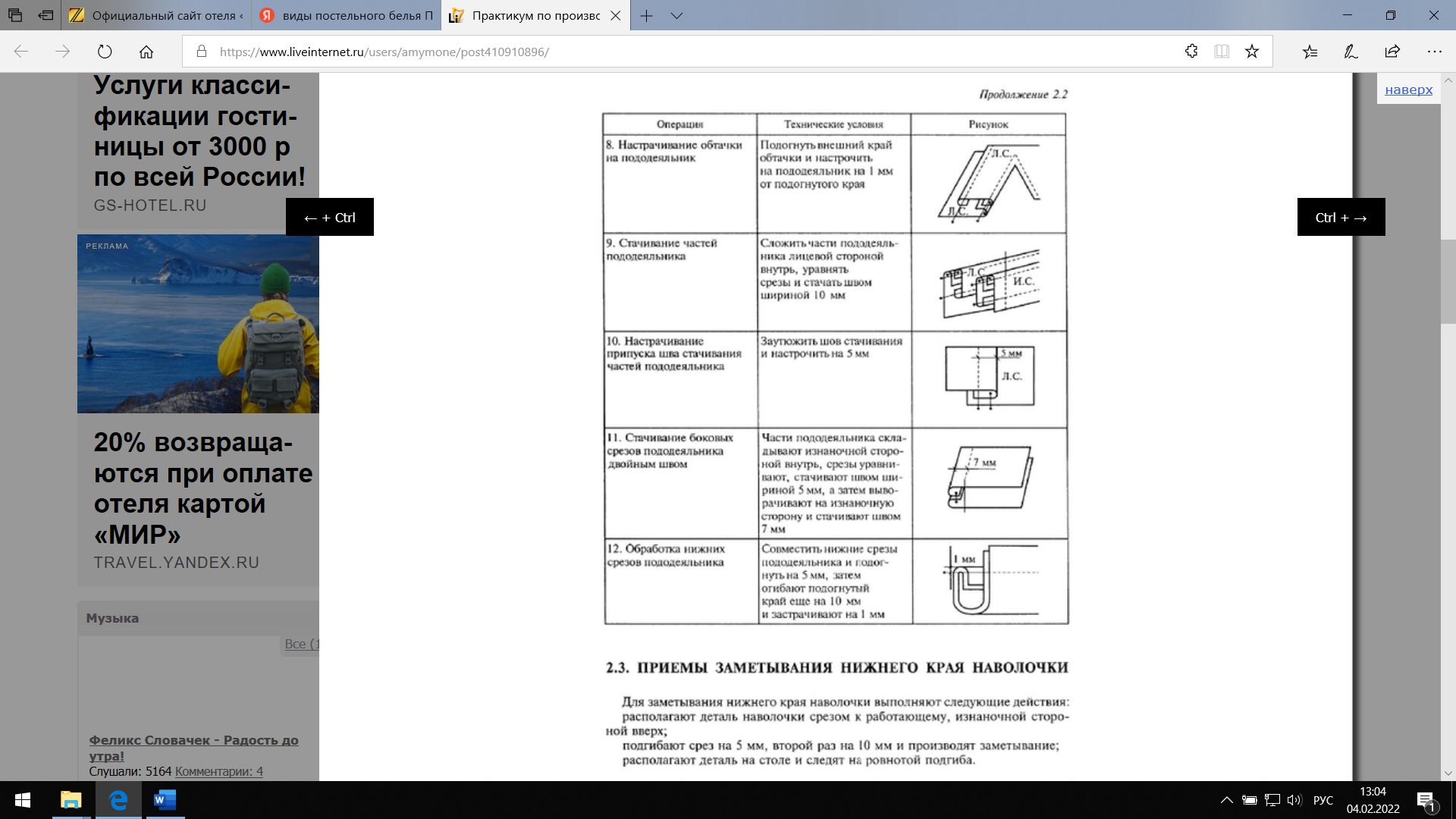 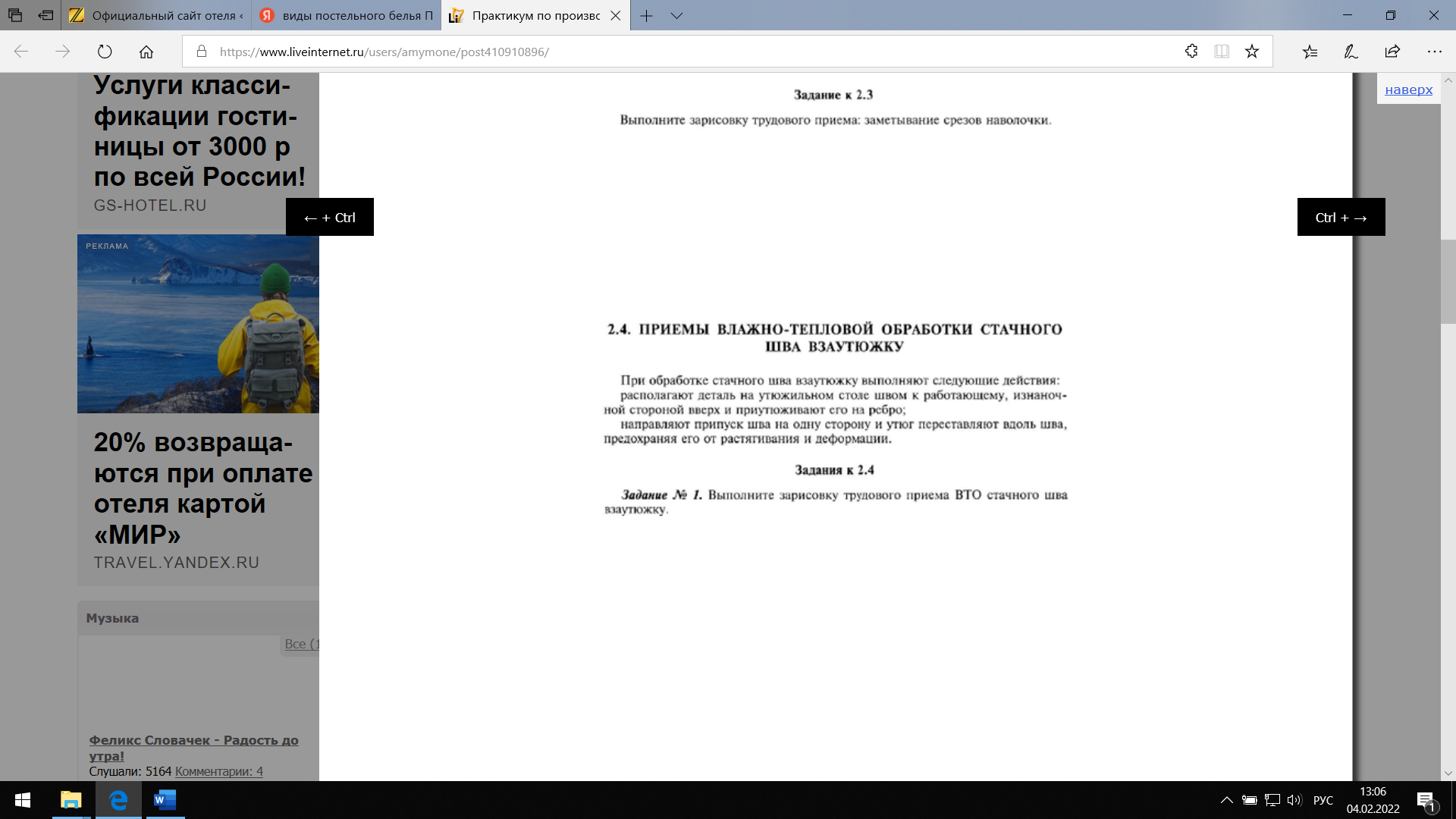 Критерии оценкиЗа правильный ответ 1 баллОценка «5» -  6 - 7 баллов;Оценка «4» -  4 - 5 баллов;Оценка «3» -  2 - 3 балла.Тема 1.3.Машинные работы109-117 Обработка постельного белья (наволочки) 07.02-11.02